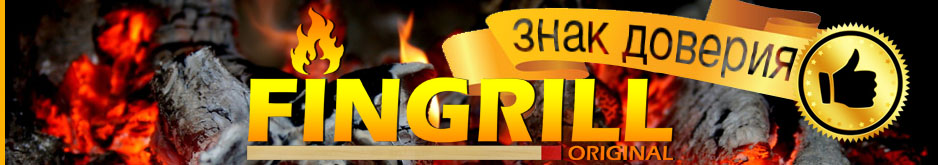 www.fingrill.ru___________________________________________________________________________________________Анкета  партнера / дилера Для предоставления максимальной дилерской скидки, заполните максимальное количество полей  данной таблицы:Ваши планы Общие вопросы«Грили & Барбекю» - официальный поставщик грилей барбекю в России.www.fingrill.ru+ 7 (495) 762 57 52 (в Москве)+7 (812) 941 37 52 (в Санкт-Петербурге)Название компании:Регион, город, адрес:Ваш(и) сайт(ы) (ссылка на сайт(ы)) : Ваш E-Mail:Телефон рабочий:Телефон мобильный:Контактное лицо:Наличие розничных магазинов (адреса) :Опыт в продажах (лет) :Ваша сфера деятельности на дату заполнения анкеты партера/дилера:Есть ли у Вас опыт в развитии данной товарной группы (лет) :С какими компаниями Вы сотрудничаете в данный момент (название компании, сайт компании, Ваш срок сотрудничества) :Наличие своего склад (да/нет) :Какие затраты на развитие товарной группы /финские грили барбекю/ Вы планируете в год:  (в рублях) :Ваш рекламный бюджет в год (в рублях ) :Где Вы размещаете свою рекламу   (указать сайты, журналы, телеканалы, радиостанции, билборды, директ «запросы», поисковые системы) :Ваши партнеры по Вашему бизнесу (указать сайты) :Количество сотрудников Вашей компании на сегодняшний день  :Как Вы планируете развивать данную товарную группу :Какой объем продаж Вы планируете в год (в рублях или в единицах / шт.) :Планируете ли Вы участие в региональных выставка (название выставок) : Планируете ли Вы складской запас нашей продукции (если да, то в каком количестве) :Хотите ли Вы участвовать в программе лояльности компании «ФинГриль»:Вы будете представлять продукцию других компаний (если да, укажите название компании и торговые марки которые Вы представляете или будете представлять) :Планируете ли Вы посещать мероприятия проводимые компанией «ФинГриль» ( в России, Белоруссии, Казахстане или в Европе)Планируете ли Вы обучение своих сотрудников в фирменных магазинах компании «ФинГриль» (да/нет) : Ваши планы по развитию товарной группы «финские грили барбекю»:Какой дополнительный сервис Вы планируете предоставлять Вашим заказчикам (Доставка, сборка, установка и др.):Хотите ли Вы быть единственным представителем в Вашем регионе нашей продукции (да/нет) :Какую помощь мы можем Вам предложить,  в развитии данной товарной группы (описать ) :  